Р Е Ш Е Н И Еот 22 января 2021г.                              рп Усть-Абакан                                     № 5Об установлении перечня должностных лиц муниципального образованияУсть-Абаканский поссовет, уполномоченных составлять протоколыоб административных правонарушениях Руководствуясь Законами Республики Хакасия от 17.12.2008г. № 91-ЗРХ «Об административных правонарушениях», от 26.12.2013г. № 124-ЗРХ «О наделении органов местного самоуправления муниципальных образований Республики Хакасия государственным полномочием по определению перечня должностных лиц, уполномоченных составлять протоколы об административных правонарушениях», в соответствии со ст. 29 Устава муниципального образования Усть-Абаканский поссовет, Совет депутатов Усть-Абаканского поссовета Р Е Ш И Л:1. Установить перечень должностных лиц Администрации Усть-Абаканского поссовета, уполномоченных составлять протоколы об административных правонарушениях согласно Закона Республики Хакасия от 17.12.2008г. № 91-ЗРХ «Об административных правонарушениях», предусмотренных статьями 15, 17, 17(1), 18, 19, 20, 22, 24, 25, 29, 30, 31, 35, 45, 45(1) - 45(4), 46, 49 - 60, 64, 68, 72 - 74, частью 2 статьи 74(1), статьями 76, 77, 79, 80, 83(2), 84, 87, 89, 90, 94, 96 - 100, 104, 110 - 113, 116:- Глава Усть-Абаканского поссовета;- заместитель Главы Усть-Абаканского поссовета;- начальник структурного отдела Администрации Усть-Абаканского поссовета;- главный специалист Администрации Усть-Абаканского поссовета;- специалисты Администрации Усть-Абаканского поссовета.2. Решение Совета депутатов Усть-Абаканского поссовета от 25.05.2018г. № 34 «Об установлении перечня должностных лиц муниципального образования Усть-Абаканский поссовет, уполномоченных составлять протоколы об административных правонарушениях» - признать утратившим силу.3. Настоящее Решение вступает в силу со дня его официального опубликования в газете «Усть-Абаканские известия».4. Направить настоящее Решение для подписания и опубликования в газете «Усть-Абаканские известия» Главе Усть-Абаканского поссовета Н.В. Леонченко. ГлаваУсть-Абаканского поссовета                                                         Н.В. ЛеонченкоПредседатель Совета депутатовУсть-Абаканского поссовета                                                          М.А. Губина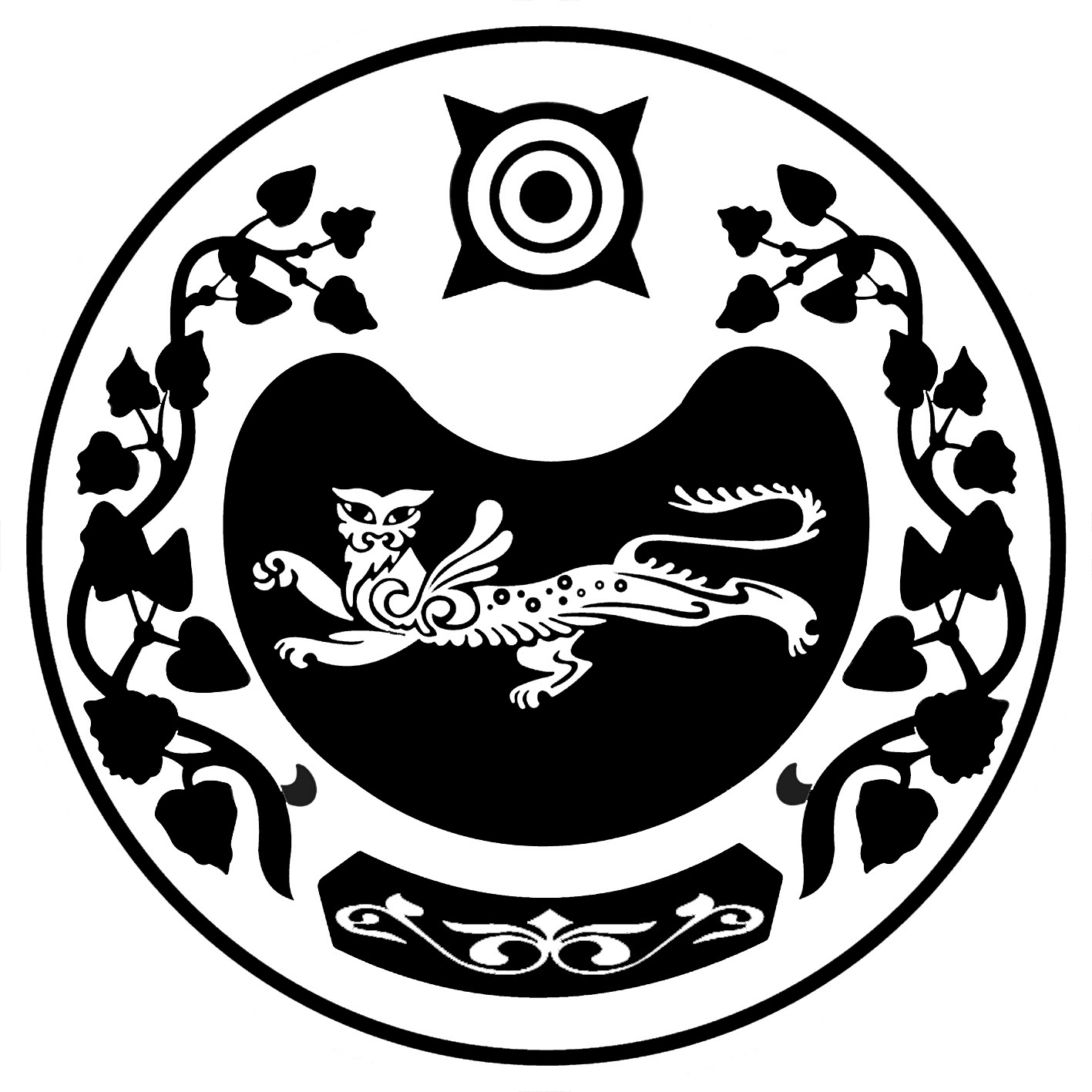 СОВЕТ ДЕПУТАТОВ УСТЬ-АБАКАНСКОГО ПОССОВЕТА